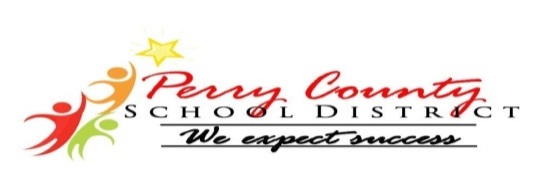 Professional Learning	Attendance Roster  (2021 – 2022)Title of Session __________________	Presenter ___________________	Date _________Name of Participant(print)SignatureSchool# of hoursPDEILA